Miramichi Rural School 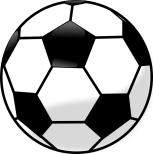 Elementary Soccer Schedule 2014Tuesday, September 16th, 2014:Nelson @ Miramichi Rural (Home Game)Time – 4:00pmThursday, September 18th, 2014:Croft @ Miramichi Rural (Home Game)Time – 4:00pmTuesday, September 23rd, 2014:Miramichi Rural @ St. Andrews (Away Game)Time – 4:00pmThursday, September 25th, 2014:Miramichi Rural @ St. Andrews (Away Game)Time – 4:45pm Tuesday, September 30th, 2014:Miramichi Rural @ Nelson (Away Game) Time – 4:45pmThursday, October 2nd, 2014:Napan @ Miramichi Rural (Home Game)Time – 4:00pmTuesday, October 7th, 2014:Nelson @ Miramichi Rural (Home Game)Time – 4:00pmTuesday, October 14th, 2014:Harkins @ Miramichi Rural (Home Game)Time – 4:00pm